PLAN DE GESTIÓNFACULTAD DE CIENCIAS DE LA EDUCACIÓN PLAN DE DESARROLLO INSTITUCIONAL 2009 - 2019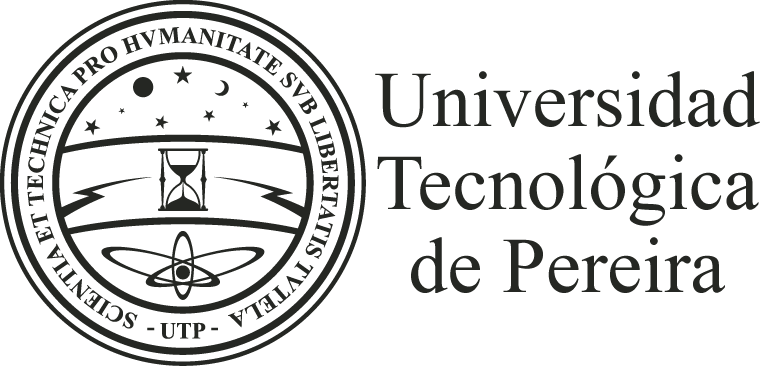 UNIVERSIDAD TECNOLÓGICA DE PEREIRA2016Decano de la facultadGonzaga Castro ArboledaIntegrantes Consejo de FacultadGonzaga Castro ArboledaPresidenteClara Inés Grueso VanegasDirector Escuela de Ciencias SocialesArbey Atehortua AtehortuaDirector Escuela de Español y Comunicación AudiovisualMaría Gladys Agudelo GilDirectora Departamento de PsicopedagogíaCoordinadora Licenciatura en Pedagogía InfantilOlga Lucía BedoyaDirectora Maestría en Comunicación EducativaDirectora Doctorado Ciencias de la EducaciónOrfa Buitrago JerezDirectora Maestría en EducaciónMartha Cecilia GutiérrezDirectora Doctorado en DidácticaJohn Jaime CorreaDirector Maestría en HistoriaMartha Lucía Izquierdo BDirectora Maestría en MigracionesTABLA DE CONTENIDOIntroducciónLa Universidad Tecnológica de Pereira viene implementando su Plan de Desarrollo institucional (PDI) 2009 – 2019 en sus siete apuestas institucionales: Desarrollo institucional; Cobertura con calidad de la oferta educativa; Bienestar institucional; investigaciones, innovación y extensión; Internacionalización; Impacto regional; y Alianzas estratégicasDurante el año 2015, se realizó un proceso de ajuste al Plan y la actualización a los proyectos institucionales para el período 2016 – 2017 y definiéndose como fase posterior a ello la construcción de un proceso de fortalecimiento de la relación de las redes de trabajo de las facultades con el Plan de Desarrollo Institucional. En este sentido, y como un ejercicio de corresponsabilidad desde los aportes de las facultades con el Plan de Desarrollo Institucional, se formulan participativamente el plan de Coherencia de la facultad de Ciencias de la Educación, en donde se plasman las principales acciones de las facultades a la luz de los siete objetivos institucionales, con el fin de alinear sus resultados y su contribución con los impactos del PDI. Lo anterior no pretende desvirtuar el gran aporte que las facultades realizan al cumplimiento de los retos de la universidad, sin embargo, mediante este proceso se pretende promover un ejercicio más consciente de cómo las facultades pueden alinear sus estrategias al Plan, mediante acciones tangibles y verificables.Misión, visión y objetivos de la facultad2.1 MisiónLa Facultad de Ciencias de la Educación tiene como misión la formación de profesionales de la educación y demás agentes educativos en todos los niveles y modalidades del sistema educativo del Departamento, asumiendo además la educación no formal e informal.Desarrolla procesos de investigación como condición para el avance científico, tecnológico y humanístico en el campo de la educación y la pedagogía, participando de redes educativas y pedagógicas institucionales, locales, regionales, nacionales e internacionales.Desarrolla procesos pedagógicos inherentes a la docencia y asume compromiso con las instancias e instituciones del departamento, con la familia, la sociedad y los medios de comunicación.Desarrolla procesos de proyección a la comunidad a través de programas de educación formal, no formal e informal.2.2 VisiónLa Facultad de Educación estará posicionada e integrada efectivamente al sistema educativo regional y nacional.ObjetivosFormular, realizar y administrar en forma racional y eficiente los distintos programas y procesos de docencia, investigación y extensión afines al campo de la Educación.Desarrollar procesos de formación de docentes de acuerdo con los requerimientos socioeducativos actuales, con la pedagogía como eje fundamental de formación y con perspectiva al futuro.Desarrollar la investigación como condición fundamental para que el departamento se consolide como entidad de excelencia académica en la formación de docentes.Impulsar y fomentar programas y/o convenios destinados a la formación de investigadores a través de programas de maestría, doctorado, postdoctorado, pasantías en instituciones nacionales y extranjeras.Fomentar la capacidad investigativa para identificar y plantear problemas y proponer soluciones acordes con el desarrollo y necesidad o requerimientos educativos de la región.Desarrollar programas de extensión de acuerdo a las necesidades y demandas de la región articuladas a programas de docencia e investigación.Desarrollar programas de bienestar articulados con el Sistema de Bienestar de la Universidad Tecnológica de Pereira.Programas de formación ofrecidosLa Facultad de  Ciencias de la Educación actualmente ofrece 8 pregrados, 7 maestrías y 1 doctorado. A continuación se muestran los programas ofrecidos.Cuadro 1. Programas ofrecidos pregrado 2015Fuente: Oficina de PlaneaciónCuadro 2. Programas ofrecidos postgrado 2015Fuente: Oficina de PlaneaciónDiagnóstico 4.1 Matrícula total La matrícula total  a corte primer semestre de 2015 fue de 2868 estudiantes matriculados entre jornada diurna y nocturna, de los cuales 2085 son del género femenino y 783 del género masculino.Cuadro 3. Matrícula Total Pregrado 2015-IFuente: Oficina de PlaneaciónEn cuanto a programas de postgrado, la matrícula total fue de 408 estudiantes de los cuales 267 son del género femenino y 141 del género masculino.Cuadro 4. Matrícula Total Postgrado 2015-1Fuente: Oficina de Planeación4.2 Graduados Cuadro 5. Graduados 2015-I pregrado según estrato socioeconómicoFuente: Oficina de PlaneaciónCuadro 6. Graduados 2015-I postgrado según estrato socioeconómico4.3 Programas acreditados de alta calidad La facultad actualmente tiene tres de sus programas de pregrado acreditados con alta Calidad por el Ministerio de Educación Nacional, de los cuales la Licenciatura en Pedagogía Infantil y la Licenciatura en Comunicación e Informática Educativa se encuentran por un periodo de 4 años y la Licenciatura en Español y Literatura por un periodo de 6 años, las cuales se soportan con la respectiva resolución. La acreditación permite que la cultura de la auto-evaluación se implante en los programas generando un ambiente de mejoramiento continuo, validando la idoneidad y solidez del programa académico ofrecido.  Adicional, logra posicionarse en el medio por sus procesos académicos, investigativos y sociales obteniendo ventajas al momento de generar alianzas estratégicas para los docentes, para los estudiantes y para la institución en general.Cuadro 7. Programas acreditados de alta calidadFuente: Oficina de PlaneaciónEl reconocimiento y convalidación de títulos universitarios en otros países, facilidad en los procesos de movilidad de sus estudiantes y docentes, entre otros, son algunos de los beneficios que tienen las instituciones, al mantener vigentes las acreditaciones de alta calidad que han obtenido sus programas de pregrado.4.4 Personal docenteEl personal docente total de la facultad al año 2015 es de 142 docentes entre planta, transitorios y catedráticos en el primer semestre y para el segundo semestre es de 146 docentes. Cuadro 8. Personal docente 2015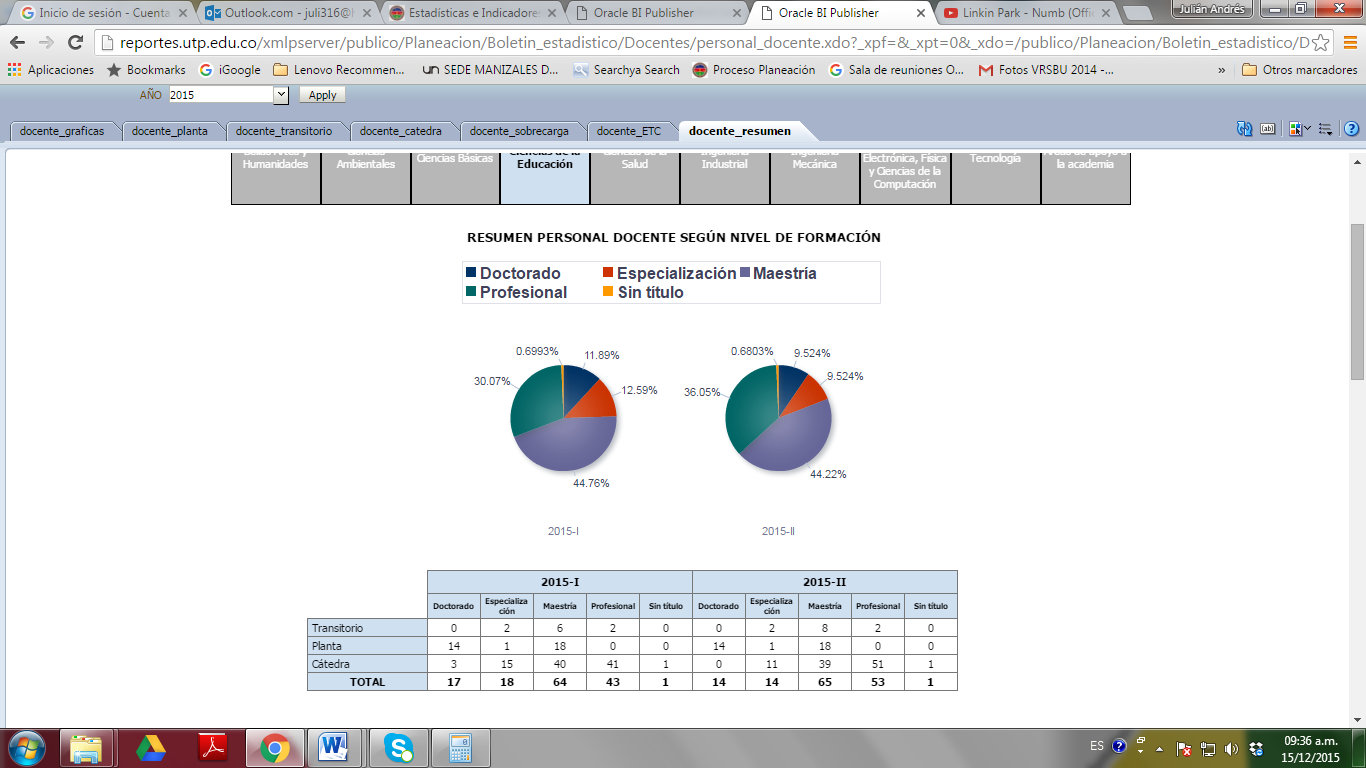 Fuente: Unidad de gestión del talento humano4.5 DeserciónEn cuanto a la tendencia de la deserción intersemestral, se presenta el estado de la deserción para los programas de la facultad de ciencias de la educación tanto en cantidad como en porcentaje:Cuadro 9. Cantidad de estudiantes por estado, según programa académicoFuente: Oficina de PlaneaciónCuadro 10. Cantidad de estudiantes por estado, según programa académico4.6 Estado de la investigaciónLa facultad posee actualmente 16 grupos de investigación de los cuales 6 (38%) son reconocidos por Colciencias: 3 en categoría A, 1 en categoría B, 1 en categoría C y 1 sin clasificar (SC). Cuadro 11Grupos de investigación Facultad de Ciencias de la Educación 2015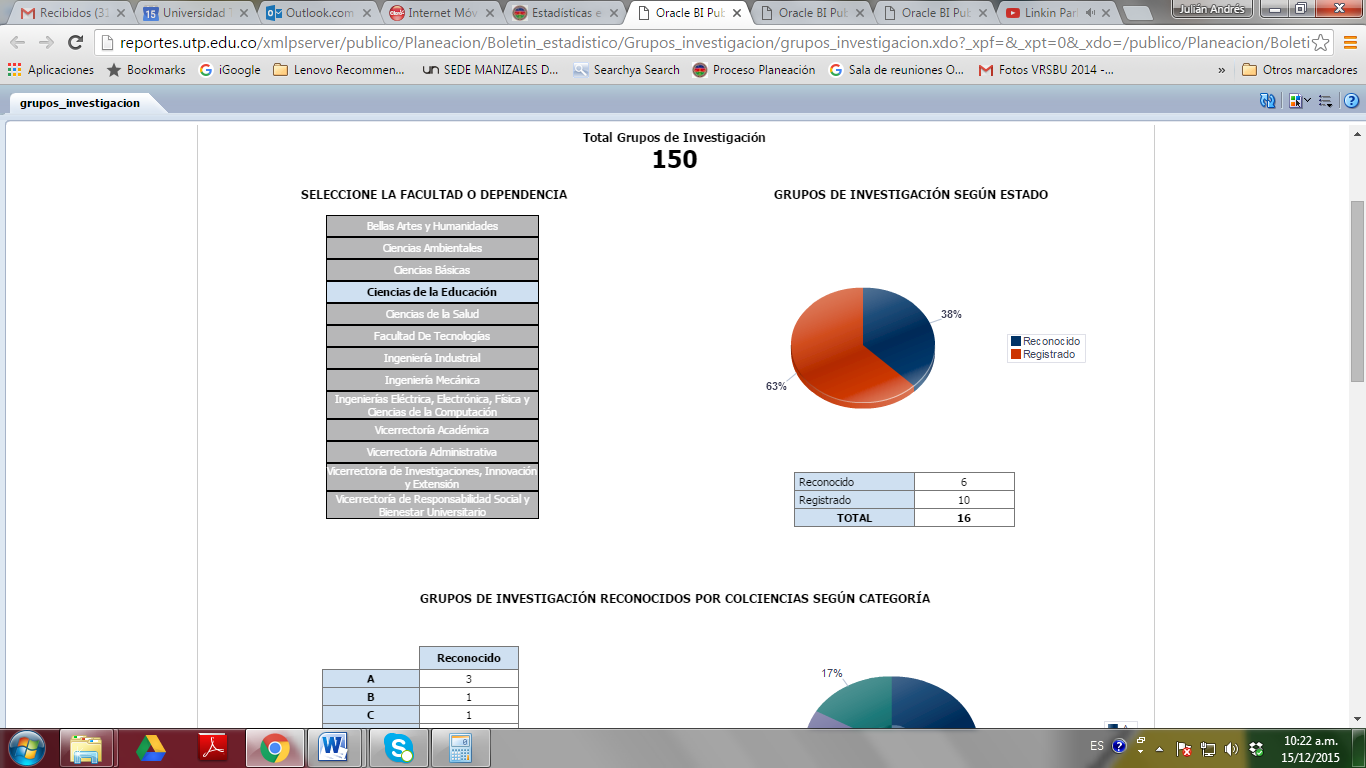 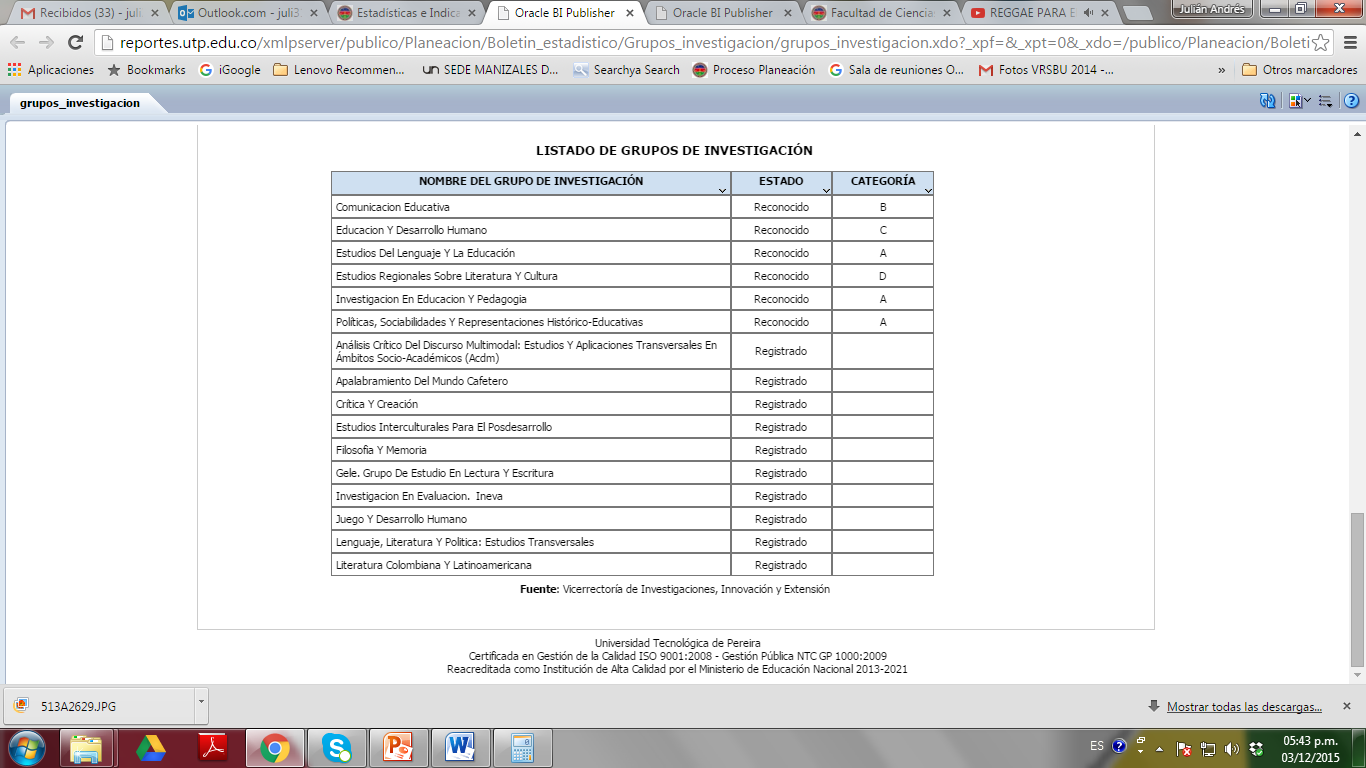 Fuente: Vicerrectoría de investigaciones, innovación y extensiónEn cuanto a semilleros de investigación, la facultad al 2015 posee 86 semilleros de investigación en 5 áreas del conocimiento:4.7 Prácticas UniversitariasLas prácticas universitarias en la facultad de Ciencias de la Educación durante el año 2014 fueron 188 en total de las cuales 110 fueron conducentes a trabajo de grado.Cuadro 12. Resultados prácticas universitarias 2014Fuente: Vicerrectoría de investigaciones, innovación y extensiónPlan de gestiónFacultadNombre del Programa AcadémicoCódigo SNIESResolución Registro Calificado (RC)Duración (RC)Acreditado Alta Calidad (AC)Resolución (AC)Duración (AC)Ciencias de la EducaciónLicenciatura en Comunicación e Informática Educativa193852073 DEL 25-MAR-2010(La vigencia de la resolución cuenta a partir del "19-DIC-2010")7 añosSi15250 DEL 23-NOV-20124 añosCiencias de la EducaciónLicenciatura en Español y Literatura (Nocturno)162494410 DEL 03-JUN-2010(La vigencia de la resolución cuenta a partir del "19-DIC-2010")7 añosSi15251 DEL 23-NOV-20126 añosCiencias de la EducaciónLicenciatura en Etnoeducación y Desarrollo Comunitario309810180 DEL 22-NOV-20107 añosNo -- Ciencias de la EducaciónLicenciatura en Pedagogía Infantil40991010 DEL 15-FEB-20117 añosNo -- FacultadNombre del Programa AcadémicoCódigo SNIESResolución Registro Calificado (RC)Duración (RC)Acreditado Alta Calidad (AC)Ciencias de la EducaciónDoctorado en Ciencias de la Educación, Área Pensamiento Educativo y Comunicación71741566 DEL 28-FEB-20117 añosNoCiencias de la EducaciónDoctorado en Didáctica10453706934 DEL 14-MAY-20157 añosNoCiencias de la EducaciónMaestría en Comunicación Educativa27512747 DEL 28-DIC-20107 añosNoCiencias de la EducaciónMaestría en Comunicación Educativa (Extensión Bogotá D.C)1025817372 DEL 14-JUN-20137 añosNoCiencias de la EducaciónMaestría en Comunicación Educativa (Extensión Medellín - Antioquia)5346010922 DEL 23-JUL-20157 añosNoCiencias de la EducaciónMaestría en Educación5302717788 DEL 06-DIC-20137 añosNoCiencias de la EducaciónMaestría en Historia907755226 DEL 25-JUN-20107 añosNoCiencias de la EducaciónMaestría en Lingüística5395813796 DEL 07-OCT-20137 añosNoCiencias de la EducaciónMaestría en Migraciones Internacionales904913910 DEL 20-MAY-20107 añosNoFemeninoMasculinoTotalBellas Artes y HumanidadesLicenciatura en Artes Plásticas134Bellas Artes y HumanidadesLicenciatura en Artes Visuales159192351Bellas Artes y HumanidadesLicenciatura en Filosofía (Diurno)224Bellas Artes y HumanidadesLicenciatura en Filosofía (Nocturno)52107159Bellas Artes y HumanidadesLicenciatura en Lengua Inglesa348340688Bellas Artes y HumanidadesLicenciatura en Música109304413Ciencias AmbientalesAdministración Ambiental465330795Ciencias AmbientalesAdministración del Turismo Sostenible (por ciclos propedéuticos)23427Ciencias AmbientalesTecnología en Gestión del Turismo Sostenible (por ciclos propedéuticos)271744Ciencias AmbientalesTécnico Profesional en Procesos del Turismo Sostenible (por ciclos propedéuticos)143112255Ciencias BásicasLicenciatura en Matemáticas y Física65155220Ciencias de la EducaciónLicenciatura en Comunicación e Informática Educativa388344732Ciencias de la EducaciónLicenciatura en Español y Comunicación Audiovisual112Ciencias de la EducaciónLicenciatura en Español y Literatura (Nocturno)326228554Ciencias de la EducaciónLicenciatura en Etnoeducación y Desarrollo Comunitario232149381Ciencias de la EducaciónLicenciatura en Pedagogía Infantil82352875Ciencias de la EducaciónLicenciatura en Pedagogía Infantil (CERES Belén de Umbría - Risaralda)2424Ciencias de la EducaciónLicenciatura en Pedagogía Infantil (CERES Mistrató - Risaralda)11Ciencias de la EducaciónLicenciatura en Pedagogía Infantil (CERES Pueblo Rico - Risaralda)15621Ciencias de la EducaciónLicenciatura en Pedagogía Infantil (CERES Puerto Caldas (Pereira) - Risaralda) *2491250Ciencias de la EducaciónLicenciatura en Pedagogía Infantil (Extensión San Andrés Islas)26228TOTALTOTAL2,0857832,868FemeninoMasculinoTotalCiencias de la EducaciónMaestría en Comunicación Educativa403272Ciencias de la EducaciónMaestría en Comunicación Educativa (Extensión Bogotá D.C)341246Ciencias de la EducaciónMaestría en Comunicación Educativa (Extensión Medellín - Antioquia)11819Ciencias de la EducaciónMaestría en Educación14857205Ciencias de la EducaciónMaestría en Historia121830Ciencias de la EducaciónMaestría en Lingüística131124Ciencias de la EducaciónMaestría en Migraciones Internacionales9312  TOTAL  TOTAL267141408IIIIIIIVVVITotalCiencias de la EducaciónLicenciatura en Comunicación e Informática Educativa39517Ciencias de la EducaciónLicenciatura en Español y Literatura (CERES Quinchía - Risaralda)11Ciencias de la EducaciónLicenciatura en Español y Literatura (Nocturno)5319Ciencias de la EducaciónLicenciatura en Etnoeducación y Desarrollo Comunitario314Ciencias de la EducaciónLicenciatura en Pedagogía Infantil69419Ciencias de la EducaciónLicenciatura en Pedagogía Infantil (CERES Mistrató - Risaralda)11Ciencias de la EducaciónLicenciatura en Pedagogía Infantil (CERES Quinchía - Risaralda)11 TOTAL TOTAL14241310052IIIIIIIVVVITotalCiencias de la EducaciónDoctorado en Ciencias de la Educación, Área Pensamiento Educativo y Comunicación112Ciencias de la EducaciónEspecialización en Docencia Universitaria11Ciencias de la EducaciónMaestría en Comunicación Educativa111115Ciencias de la EducaciónMaestría en Comunicación Educativa (Extensión Bogotá D.C)1168Ciencias de la EducaciónMaestría en Educación1315Ciencias de la EducaciónMaestría en Historia123Ciencias de la EducaciónMaestría en Lingüística11Ciencias de la EducaciónMaestría en Migraciones Internacionales112TOTALTOTAL1234141227FacultadNombre del Programa AcadémicoCódigo SNIESResolución Registro Calificado (RC)Duración (RC)Acreditado Alta Calidad (AC)Resolución (AC)Duración (AC)Ciencias de la EducaciónLicenciatura en Comunicación e Informática Educativa193852073 DEL 25-MAR-2010(La vigencia de la resolución cuenta a partir del "19-DIC-2010")7 añosSi15250 DEL 23-NOV-20124 añosCiencias de la EducaciónLicenciatura en Español y Literatura (Nocturno)162494410 DEL 03-JUN-2010(La vigencia de la resolución cuenta a partir del "19-DIC-2010")7 añosSi15251 DEL 23-NOV-20126 añosCiencias de la EducaciónLicenciatura en Pedagogía Infantil40991010 DEL 15-FEB-20117 añosSi4419 DEL 03-JUN-20104 añosABANDONAGRADUADOPERMANECECiencias de la EducaciónLicenciatura en Comunicación e Informática Educativa6346620Ciencias de la EducaciónLicenciatura en Español y Comunicación Audiovisual31Ciencias de la EducaciónLicenciatura en Español y Literatura (CERES Quinchía - Risaralda)225Ciencias de la EducaciónLicenciatura en Español y Literatura (Nocturno)6024463Ciencias de la EducaciónLicenciatura en Etnoeducación y Desarrollo Comunitario518288Ciencias de la EducaciónLicenciatura en Etnoeducación y Desarrollo Comunitario (CERES Quinchía - Risaralda)32Ciencias de la EducaciónLicenciatura en Pedagogía Infantil6230746Ciencias de la EducaciónLicenciatura en Pedagogía Infantil (CERES Belén de Umbría - Risaralda)424Ciencias de la EducaciónLicenciatura en Pedagogía Infantil (CERES Mistrató - Risaralda)20361Ciencias de la EducaciónLicenciatura en Pedagogía Infantil (CERES Pueblo Rico - Risaralda)821Ciencias de la EducaciónLicenciatura en Pedagogía Infantil (CERES Puerto Caldas (Pereira) - Risaralda) *26248Ciencias de la EducaciónLicenciatura en Pedagogía Infantil (CERES Quinchía - Risaralda)253Ciencias de la EducaciónLicenciatura en Pedagogía Infantil (Extensión San Andrés)1328TOTALTOTAL3012672440ABANDONAGRADUADOPERMANECECiencias de la EducaciónLicenciatura en Comunicación e Informática Educativa8.64%6.31%85.05%Ciencias de la EducaciónLicenciatura en Español y Comunicación Audiovisual75.00%25.00%Ciencias de la EducaciónLicenciatura en Español y Literatura (CERES Quinchía - Risaralda)7.41%92.59%Ciencias de la EducaciónLicenciatura en Español y Literatura (Nocturno)10.97%4.39%84.64%Ciencias de la EducaciónLicenciatura en Etnoeducación y Desarrollo Comunitario14.70%2.31%83.00%Ciencias de la EducaciónLicenciatura en Etnoeducación y Desarrollo Comunitario (CERES Quinchía - Risaralda)100.00%Ciencias de la EducaciónLicenciatura en Pedagogía Infantil7.40%3.58%89.02%Ciencias de la EducaciónLicenciatura en Pedagogía Infantil (CERES Belén de Umbría - Risaralda)14.29%85.71%Ciencias de la EducaciónLicenciatura en Pedagogía Infantil (CERES Mistrató - Risaralda)35.09%63.16%1.75%Ciencias de la EducaciónLicenciatura en Pedagogía Infantil (CERES Pueblo Rico - Risaralda)27.59%72.41%Ciencias de la EducaciónLicenciatura en Pedagogía Infantil (CERES Puerto Caldas (Pereira) - Risaralda) *9.49%90.51%Ciencias de la EducaciónLicenciatura en Pedagogía Infantil (CERES Quinchía - Risaralda)3.64%96.36%Ciencias de la EducaciónLicenciatura en Pedagogía Infantil (Extensión San Andrés)31.71%68.29%FACULTADÁREA DEL CONOCIMIENTONOMBRE DEL SEMILLERO DE INVESTIGACIÓNFacultad De Ciencias De La EducaciónCIENCIAS SOCIALES Y HUMANAS - Sociología, trabajo social y afinesGrupos Étnicos, Territorio Y  Ambiente                                     Facultad De Ciencias De La EducaciónCIENCIAS SOCIALES Y HUMANAS - Sociología, trabajo social y afinesInterculturalidad, Comunicación Y Economía SolidariaFacultad De Ciencias De La EducaciónCIENCIAS SOCIALES Y HUMANAS - Sociología, trabajo social y afinesFamilia, Educación Y SaludFacultad De Ciencias De La EducaciónCIENCIAS SOCIALES Y HUMANAS - Lenguas modernas, literatura, lingüística y afinesLenguaje Y EducaciónFacultad De Ciencias De La EducaciónCIENCIAS SOCIALES Y HUMANAS - Lenguas modernas, literatura, lingüística y afinesLiteratura Amerindia En La Licenciatura De Español Y LiteraturaFacultad De Ciencias De La EducaciónCIENCIAS SOCIALES Y HUMANAS - Lenguas modernas, literatura, lingüística y afinesRevista Especializada En Cuento Literario "Caballo Perdido Revista De Ficción Breve"Facultad De Ciencias De La EducaciónCIENCIAS SOCIALES Y HUMANAS - Lenguas modernas, literatura, lingüística y afinesRevista Literaria PolifoníaFacultad De Ciencias De La EducaciónCIENCIAS SOCIALES Y HUMANAS - Lenguas modernas, literatura, lingüística y afinesEl Análisis Y La Creación En Poesía Luna De LocosFacultad De Ciencias De La EducaciónCIENCIAS SOCIALES Y HUMANAS - Geografía, historiaInvestigación Formativa En Historia, Cultura Política Y EducaciónFacultad De Ciencias De La EducaciónCIENCIAS SOCIALES Y HUMANAS - Filosofía, teología y afinesPensamiento Filosófico Y Político Contemporáneo En América LatinaFacultad De Ciencias De La EducaciónCIENCIAS DE LA EDUCACION - EducaciónHermenéutica SimbólicaFacultad De Ciencias De La EducaciónCIENCIAS DE LA EDUCACION - EducaciónInteligencia Humana Y TicFacultad De Ciencias De La EducaciónCIENCIAS DE LA EDUCACION - EducaciónLa Enseñanza De La Caligrafía En La Básica PrimariaFacultad De Ciencias De La EducaciónCIENCIAS DE LA EDUCACION - EducaciónLeer Y Escribir En La EscuelaFacultad De Ciencias De La EducaciónCIENCIAS DE LA EDUCACION - EducaciónPrácticas Investigativas En EducaciónFacultad De Ciencias De La EducaciónCIENCIAS DE LA EDUCACION - EducaciónSaberes Escolares Y UniversitariosFacultad De Ciencias De La EducaciónCIENCIAS DE LA EDUCACION - EducaciónActividad Física Y Recreación En La InfanciaFacultad De Ciencias De La EducaciónCIENCIAS DE LA EDUCACION - EducaciónCompetencias CiudadanasFacultad De Ciencias De La EducaciónCIENCIAS DE LA EDUCACION - EducaciónConcepciones De Práctica PedagógicaFacultad De Ciencias De La EducaciónCIENCIAS DE LA EDUCACION - EducaciónEdumedia-3Facultad De Ciencias De La EducaciónCIENCIAS DE LA EDUCACION - EducaciónEstrategias Para El Manejo Del Conflicto En El AulaFacultad De Ciencias De La EducaciónCIENCIAS SOCIALES Y HUMANAS - Comunicación social, periodismo y afinesSociocríticaFacultad De Ciencias De La EducaciónCIENCIAS SOCIALES Y HUMANAS - Comunicación social, periodismo y afinesAnálisis Crítico Del Discurso Periodístico: Representación En La Prensa De Las Comunidades IndígenasFacultad De Ciencias De La EducaciónCIENCIAS SOCIALES Y HUMANAS - Comunicación social, periodismo y afinesCultura Y ComunicaciónFacultad De Ciencias De La EducaciónCIENCIAS SOCIALES Y HUMANAS - Deportes, educación física y recreaciónRecreación Y Desarrollo HumanoPráctica conducentePráctica no conducenteTotalCiencias de la EducaciónLicenciatura en Comunicación e Informática Educativa03030Ciencias de la EducaciónLicenciatura en Español y Literatura (Nocturno)02121Ciencias de la EducaciónLicenciatura en Etnoeducación y Desarrollo Comunitario02727Ciencias de la EducaciónLicenciatura en Pedagogía Infantil1100110TOTALTOTAL11078188FactorCaracterísticasObjetivo del PDIActividadesProductos (metas)ResponsableF. FinanciaciónObservaciones1. MISIÓN, PROYECTOS  INSTITUCIONALES- Procesos de comunicación interna y externa.- Política de posgradostransversal:Proyecto gestión de la comunicación y la promoción institucionalFortalecer los canales de comunicación de la facultad entre todos sus actores Mantener actualizada la página web de la Facultad y de los ProgramasNoticias e información de las lecciones inaugurales de cada programa en la WebBoletín virtual (periódicamente)Elaboración de plegables por programaEncuentros semestrales entre los docentes de la FacultadSocialización políticas gubernamentales (Decreto 2450, Resolución 02041, otros)Programa de clima organizacionalEncuentro de Comités Curriculares y Consejo de FacultadCelebración de los 50 años de la Facultad: Recopilación y difusión de la Memoria histórica de la Facultad.Propuesta de trabajoPresentaciónDifusión  Reunión de postgrados  armonización de la política de postgrados de la UTPPágina actualizada al 100 % una vez por semestreDos lecciones al año por programaUna noticia semanal de la facultadTres boletines al añoUn plegable por programaUn encuentro semestralUna reunión semestral con estudiantes y profesores Plan propuestoEncuentro anual (Informe Comités y Consejo)Propuesta presentadaUna reunión anual con los postgrados de la facultadDirectores de programa,  Decanatura Directores de programaDecanaturaConsejo de facultadDirectores de programaConsejo de facultad Directores de programasComités CurricularesConsejo de FacultadComités CurricularesConsejo FacultadComités Curriculares Directores de programasConsejo de FacultadComités CurricularesJohn Jaime  CorreaStefany GarcíaConsejo Facultad Comités Curriculares pregrado y postgradoApoyo CRECampus InformaCRE-ComunicacionesCREFondo de FacultadUTPFondo de FacultadFondo de FacultadFondo de FacultadFondo de FacultadEn este factor se debe hablar de una actualización permanente Estudiantes asignados del programa de comunicación e informática educativa.Visibilizar la gestión desde los programas. Enlazar a correos y buzón de sugerencias de todos los actores de la facultadSe propone crear un espacio de discusión y de formación pedagógica liderada por un grupo de docentes.Un objetivo de estos encuentros puede ser la evaluación de los resultados del plan de acción.  Reflexión sobre articulación de los programas académicos, sus objetivos y planes de mejoramiento hacia la consolidación de los objetivos de la facultad, en articulación con los objetivos institucionales (PEI)Se considera necesario generar una acción en torno al Proyecto educativo de los programas de la facultadPensar en una acción articulada entre pregrado y posgrado. 2. ESTUDIANTES- Participación estudiantilCobertura con Calidad: Gestión académico estudiantilIdentificación de problemáticas para la permanencia de los estudiantes.Acompañamiento a los estudiantes desde los Programas y la Facultad Espacio con los estudiantes de últimos semestres  para el fortalecimiento a la vida laboral. Generar una estrategia extracurricular de preparación de los estudiantes para las pruebas SABER PROTener asignaturas que formen a los estudiantes para el emprendimiento educativo y administrativoRevisar la electiva de emprendimiento que ofrece la universidadDiseñar asignatura electivaDesmontar semestre créditos reducidosRevisar situación de cada programaElaborar informePresentar propuesta a Consejo AcadémicoArticular políticas de bienestar con las políticas de la facultad en los programas académicosParticipación de los estudiantes en los procesos de mejoramientoPrueba diagnóstica Una reunión semestralBanco de preguntasUn simulacro anualElectiva revisada (informe escrito)Propuesta de electivaPropuesta presentada a Consejo AcadémicoDocumento de articulaciónPlan de gestión de los estudiantesProfesional PAIRepresentante estudiantilComités curriculares Representantes estudiantiles Comités curriculares Consejo de facultadConsejo de facultadDirectores de programaDirectores de programas DecanaturaComités curriculares Representantes estudiantiles Representantes estudiantiles Comités curriculares VRSYBUUTPUTP - Sistemas – CREUTP - Vice AcadémicaUTPVRSYBUVRSYBU -  Fondo de FacultadObservatorio de permanencia.  Levantamiento de informaciónHacer una prueba diagnóstica: lo hace bienestar universitario, PAI El banco de preguntas debe estar relacionado con los contenidos de las asignaturas de los diferentes programas3. PROFESORES- Seminarios permanentes- Formación docentesCobertura con Calidad: Gestión docenteEncuentros profesores en torno a  la labor docente.Promoción y divulgación material docente Un encuentro semestralPlan de articulación de formación docente Inventario de material docenteEjercicio de divulgación semestralComités Curriculares Consejo de FacultadComités Curriculares Consejo de facultad Comités CurricularesConsejo de FacultadFondo de FacultadCampus InformaWeb institucionalLegalizar salidas y encuentros de los profesoresTrabajar en una estrategia relacionada con la producción, pertinencia, utilización e impacto de material docente.4. PROCESOS ACADÉMICOS- Acuerdo 12. Política Institucional- Lectura y escrituraFacilitar la flexibilidad y la movilidad de los estudiantes entre los diferentes programas de la facultad. - Lectura en otras lenguas- Revistas y demás publicacionesCobertura con Calidad: Gestión de programas académicosGestión de la capacidad académicaContinuar con la socialización y aplicación del Acuerdo 12 por parte de los ProgramasRevisión de los programas en sus componentes pedagógico y didáctico.Materias compartidas dentro de los programas-Identificar asignaturas-Ofrecer asignaturasDiálogo entre los diferentes programasAnalizar la forma en la que se aplica el acuerdo 12 e identificar fortalezas y debilidades en su implementación Diseñar e implementar una propuesta para el mejoramiento de las habilidades de lectura y escritura entre los estudiantes de la Facultad.Revisión de asignaturas a ofertar y que sean homologables en todos los programas de la facultadRecomendar  transversalizar  textos en diversos idiomas en todos los programas Articular los procesos de formación en  un segundo idioma con los procesos de enseñanza y aprendizaje  de los saberesMiradas y Ciencia NuevaPublicaciones. Actualizar los nombres de las publicaciones de la Facultad.Difusión actividades de extensión de los programas y la facultadEncuentro semestral con estudiantesProgramas revisados (informes escritos)Dos asignaturas programadasUna reunión semestral Informe escrito de aplicación por los programas a Consejo de FacultadPrueba (de diagnóstico) diseñadaPropuesta de transversalizaciónListado de asignaturasUn Documento (mínimo) trabajado en cada programaEstructurar asignatura electiva en segundo idioma Dos ediciones anuales Nombres actualizados Informe semestralComités curriculares Comités curricularesComités curricularesComités curricularesComités curricularesGrupo GELEMaría Gladys Agudelo, Mireya CisnerosComités CurricularesComités CurricularesComités CurricularesComités CurricularesOlga Lucia BedoyaSebastián MartínezConsejo de FacultadComités curriculares Consejo de Facultad UTPUTPUTP – Vice AcadémicaUTPUTPFondo de FacultadUTPFondo de FacultadFondo de FacultadMaestrías de la FacultadUTPWeb InstitucionalBoletín Informe de los directores de programa a Consejo de Facultad, para su análisis y reflexión sobre las implicaciones del acuerdo 12En cada asignatura debe exigirse lectura y escritura. Proyecto GELE.Propuesta de prueba DE LECTURA Y ESCRITURA para la FacultadGenerar articulaciónInformes a Consejo y a la comunidad estudiantilLectura y escritura, que la UTP esté articulada con los colegios, que sepan el nivel de exigencia. Se propone una nueva prueba de diagnóstico para los estudiantes Se propone la participación de docentes y estudiantes en las publicaciones en revistas  de la facultad como  Miradas y  Ciencia NuevaEs necesario involucrar una acción de tipo transversal para promover la divulgación de la extensión o proyección social de los programas. “La Facultad contribuye al medio”5. VISIBILIDAD NACIONAL E INTERNACIONALIZACIÓN- Redes nacionales e internacionales- Intercambio estudiantil- Convenios nacionales e internacionales - Eventos y extensiónInternacionalización: Nivel de internacionalizaciónParticipación de estudiantes y profesores en redes nacionales e internacionales Participación de estudiantes y profesores  en los convenios establecidosSocializar  redes nacionales e internacionales  y conveniosGarantizar la participación de los profesores  invitados (postgrados) en espacios de los pregradosGenerar estrategias para fortalecer los vínculos entre estudiantes de pregrado y posgradoRealizar eventos nacionales o internacionales con la participación y articulación de los programas de pregrado y posgrado.Evento sobre memoria30 años de la Maestría en Comunicación EducativaColoquio de comunicaciónSemana de la FacultadConformar comité para la semana de la facultadConferencistas internacionales Invitar docentes jubilados para que presenten sus experienciasActo social docentes pensionados y activos. Encuentro intergeneracionalEncuentro de egresados de la facultadColoquio 50 años de la facultad  con invitados nacionales (2017)Inventario de participaciónDos estudiantes por programa semestrePublicación en la webUn evento semestral por programaGrupos de investigación con estudiantes incluidosBecas para egresados en Maestría (Informe)Un evento semestralEvento realizadoEvento realizadoColoquio realizadoEvento realizadoEvento realizadoComités curriculares Consejo de Facultad Comités curriculares Directores de programa Relaciones InternacionalesDecanaturaComités curricularesConsejo de Facultad  Comités curricularesComités curricularesDirectores de programa de postgradoConsejo de FacultadComités curricularesDirectores de programa de postgradoConsejo de FacultadEscuela de Ciencias SocialesMaestría en Comunicación EducativaArbey Atehortúa,  Olga Lucia Bedoya Comité de la semanaConsejo de FacultadComités CurricularesJohn Jaime CorreaClara Grueso Consejo de FacultadComités Curriculares Consejo de FacultadComités Curriculares pregrado y postgradosUTP – ORIUTP – ORICREMaestrías de la FacultadVIEProgramas de Maestría y Fondo de FacultadFondo de FacultadMaestría en Comunicación EducativaMaestría en Comunicación EducativaFondo de facultadFondo de FacultadProgramas de MaestríaFondo de FacultadDinamizar  la participación de estudiantes y profesores en redes nacionales e internacionales y en los convenios establecidosFortalecer los procesos de comunicación de estudiantes y docentes con la ORILos grupos de investigación deben incluir, para su fortalecimiento, estudiantes de los diferentes niveles de pregrado y postgrado Integrar todas las acciones en la semana de la facultad, la semana debe ser exclusivamente de actividades académicas para docentes y estudiantes de todos los programasSe sugiere la realización de eventos académicos alrededor de temáticas como: paz y memoria, Pos acuerdo, cultura y LiteraturaConvocatoria y socialización Semana 6. INVESTIGACIÓN E INNOVACIÓN- Grupos de investigaciónExtensiónInvestigaciones, innovación y extensión:Creación y transformación del conocimientoGestión, Transferencia o aplicación del conocimientoGeneración de Desarrollo social y cultural a través de la extensiónDesarrollo institucionalInvitar a los docentes de cualquier vinculación  para que presenten sus productos de investigación.Buscar más apoyo económico y administrativo para los procesos de investigaciónDiagnóstico de los grupos de investigación actualesFortalecimiento académico y administrativo a los grupos de investigación, con docentes de todo tipo de vinculación (planta, catedráticos, transitorios)Fortalecer la proyección social de los programas de la facultadInvitación profesores Informe escrito de vinculaciónSolicitud ante VIE(Compromiso VIE)Documento diagnósticoSolicitud ante VIEPropuestas de cada programaConsejo de Facultad  Directores de programaGrupos de InvestigaciónConsejo de FacultadDecanaturaDirectores grupos de investigación Directores de programa DecanaturaConsejo de FacultadDecanaturaDirectores de programaComités CurricularesConsejo de FacultadVIEVIEBienestar Universitario (monitores)VIEUTP – Fondo FacultadIdentificar Fortalezas y debilidades para  acompañar a los grupos Revisar CVLACGRUPLAC Consolidar el proceso de articulación con los colegios en concesión (Hugo Ángel Jaramillo y Jaime Salazar Robledo)Fortalecer las estrategias en Lectura y Escritura, y Competencias Ciudadanas7. BIENESTAR- Ampliación en los servicios de Bienestar UniversitarioBienestar institucional:Formación para la vidaPromoción de la salud integralGestión SocialPrograma de Atención Integral PAIDemandar extensión de servicios en la jornada nocturna y los días sábadosSolicitar la atención a la salud mental de estudiantes y docentesSolicitar la ampliación de los horarios de biblioteca y del tiempo en el CRIE para estudiantesSolicitar la oferta de formación docente para la diversidad.Solicitud a VRSYBU (Agenda de servicios) Servicio ofrecidoSolicitud (Agenda de servicios)Solicitud a BUConsejo de FacultadDecanaturaInforme Profesional PAIConsejo de FacultadDecanaturaConsejo de FacultadDecanaturaVRSYBUVRSYBUUTPVRSYBUConsiderar la ampliación de los servicios de Caja, Registro y Control Académico8. ORGANIZACIÓN, ADMINISTRACIÓN Y GESTIÓN-Política de Posgrados- Cultura del mejoramiento continuoDesarrollo Institucional:Gestión HumanaGestión Organizacional y de ProcesosArticulación de las direcciones de posgrados, para optimizar recursos administrativos y logísticos.Revisar la estructura orgánica de la Facultad.Necesidades de apoyo administrativo y financiero para los programas de pregrado. Asistentes administrativos de tiempo completo.Apoyar administrativamente la realización de actividades de auto-sostenimiento (Diplomados, talleres, cursos de extensión)Solicitar estrategias para programar los docentes de tal forma que no tengan que recorrer grandes distancias de un bloque a otro en intercambio de aulas y clasesGrupo de trabajo Estructura revisada y comentadaSolicitud ante Vicerrectoría AdministrativaPortafolio de servicios de cada programaSolicitud ante soporte técnicoConsejo de FacultadDirectores de postgrados Consejo de FacultadConsejo de FacultadDirectores de programaComités CurricularesConsejo de FacultadConsejo de FacultadDecanaturaMaestrías de la FacultadUTPVicerrectoría AdministrativaFondo de FacultadUTP - SoporteTener sistematizado toda la información de la facultad con relación a los postgrados9. IMPACTO EGRESADOS EN EL MEDIO- Bases de datos- Eventos para egresadosCobertura con calidad:Gestión de programas académicos, proyecto gestión de egresadosAlianzas estratégicas: Gestión de las alianzas estratégicasActualización de la base de datos de los egresados Identificar la ubicación  donde están laborando los egresados y caracterizar sus áreas de desempeño laboralLaboratorio para egresados en la facultadIdentificación de las necesidades de actualización de egresados para su desempeño laboralAgenda de trabajo con empleadoresEncuentro de egresados para la celebración de los 50 años de la Facultad Base de datosJueves del egresadoDiagnóstico desde cada programaEncuentro anual con rectores Encuentro realizado Directores de programa Comités curricularesComités curricularesComités curricularesComités Curriculares Consejo de FacultadComité semanaConsejo de FacultadDirectores de programa Fondo de FacultadObservatorio EgresadosObservatorio EgresadosFondo de FacultadUTP -  Fondo de FacultadFondo de FacultadObservatorio de egresados Tener información Encuentros académicos  con  egresados.Solicitar información de sus aportes para los 50 años de la facultad. Sistematización información egresados de la facultadTrabajar durante la semana de la facultad las experiencias significativas de los egresados10. RECURSOS FÍSICOS Y FINANCIEROS- Espacios físicos- Recursos financierosDesarrollo Institucional:Desarrollo Físico SostenibleGestión FinancieraFortalecimiento de la infraestructura física Fortalecimiento infraestructura técnica Solicitud ante Oficina de PlaneaciónParticipación reuniones proyección presupuestalConsejo de FacultadDecanatura Consejo de FacultadDecanaturaVicerrectoría AdministrativaUTP - PlaneaciónUTP -  Vicerrectoría AdministrativaConstrucción de aulas livianas en el bloque C Espacios para profesores catedráticos y salas de reuniones de profesores.Equipos (Video proyectores) instalados en los salones.Espacios habilitados como  parqueaderos.Espacios en la biblioteca, dotados con mesas de trabajo.